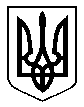 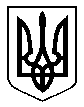 ПАВЛОГРАДСЬКА МІСЬКА РАДАВИКОНАВЧИЙ КОМІТЕТР І Ш Е Н Н Я24.04.2019р.          	              м. Павлоград					№ 308Про стан захворюваності населення м. Павлоградана туберкульозВідповідно до ст. 32 Закону Україні «Про місцеве самоврядування в Україні», Закону України «Про боротьбу з захворюванням на туберкульоз», міської програми «Здоров’я павлоградців на 2015-2019 роки», затвердженої рішенням сесії Павлоградської міської ради від 23.12.2014 року № 1463-49/VI, заслухавши доповідь заступника міського голови з питань діяльності виконавчих органів ради Шуліки О.О., виконавчий комітет Павлоградської міської ради відмічає, що в місті проводиться активна робота по боротьбі з захворюванням населення м. Павлограда на туберкульоз.У 2018 році відбулись певні зміни в структурі лікувальних закладів, які надають медичну допомогу хворим на туберкульоз пацієнтам, а саме централізація протитуберкульозної служби на рівні КЗ «ДОКЛПО «Фтизіатрія» ДОР».За підсумками 2018 року на туберкульоз захворіло 69 мешканців                     м. Павлограда. Високий рівень захворюваності супроводжується високим рівнем інфікування населення ВІЛ-інфекцією.Протитуберкульозна служба активно працює у питанні притягнення до примусового лікування хворих на соціально небезпечні форми туберкульозу. Здійснюється активна співпраця з Павлоградським міським відділом поліції, Павлоградським міжрайонним судом. В минулому році на примусове лікування направлено 2-х хворих на туберкульоз, які раніше переривали лікування.Медичними працівниками здійснюється активна санітарно-просвітницька робота з населенням, проводяться прямі ефіри у місцевих ЗМІ, прес-конференції, вуличні акції, тощо.Найбільша кількість хворих на туберкульоз – це непрацюючі особи працездатного віку – 55%, пенсіонери – 6%, інваліди – 4%. Захворюваність серед дітей дошкільного віку – 1,5%, учні загально-освітніх навчальних закладів – 3%, студенти – 15%. Відсоток охоплення лікування АРВ-терапією пацієнтів з ко-інфекцією ТБ+ВІЛ, за підсумками 2018 року, збільшився до рівня 90%.Знижується кількість пацієнтів, які самостійно перервали лікування, у 2018 році – 12 осіб (2017 рік – 17). Цьому сприяє активна робота громадських організацій, здійснюється соціальна допомога за рахунок міського бюджету. Товариством Червоного Хреста та громадською організацією ЛЖВ надається адресна соціальна допомога, яка охопила 172 пацієнта.Міська програма «Здоров’я павлоградців на 2015-2019 роки» продовжує фінансування заходів, направлених на боротьбу з туберкульозом. Так на придбання туберкуліну та витратних матеріалів профінансовано 771 тис. 875 грн., придбання продуктових наборів для хворих на туберкульоз, які знаходяться на амбулаторному етапі лікування – 20 тис. грн., придбання санітарно-просвітницьких матеріалів 1,5 тис. грн.З метою стабілізації епідеміологічної ситуації з туберкульозу в місті Павлограді виконавчий комітет Павлоградської міської радиВИРШИВ:Керівникам служб та підприємств всіх форм власності: не допускати прийом на роботу працівників, які не пройшли попередній профілактичний медичний огляд, в т.ч. профілактичного огляду на туберкульоз.Термін виконання – постійнозабезпечити своєчасне проходження періодичних профілактичних медичних оглядів на туберкульоз робітників підпорядкованих об’єктів.Термін виконання – 1 раз на рікне допускати до вселення в гуртожитки та модульне містечко для внутрішньо-переміщених осіб без флюорографічного обстеження на туберкульоз.Термін виконання – постійнозвернути особливу увагу на проходження профілактичних оглядів внутрішньо-переміщених осіб та працівників, які за родом своєї діяльності перебувають в умовах масового скупчення людей.Термін виконання – постійноКерівникам лікувально-профілактичних закладів міста забезпечити своєчасність та повноту проведення профілактичних медичних оглядів на туберкульоз.Термін виконання – постійно  КНП «Центр первинної медико-санітарної допомоги м. Павлограда» (Дуднікова) 1) забезпечити своєчасне виявлення, направлення та лікування туберкульозу.Термін виконання – постійно2) продовжити санітарно-просвітницькі заходи щодо боротьби з туберкульозом серед населення міста Павлограда.Термін виконання – постійно КЗ «Павлоградська міська лікарня №1» ДОР» (Олійник),                          КЗ «Павлоградська міська лікарня №4» ДОР» (Павлов), забезпечити консультуванням вузькими фахівцями пацієнтів відділення №6 КЗ «ДОКЛПО «Фтизіатрія» ДОР».Термін виконання – постійноКНП «Центр первинної медико-санітарної допомоги м. Павлограда» (Дуднікова), КЗ «Павлоградський пологовий будинок» ПМР (Куцевол), вжити заходів, щодо своєчасного проведення та 100% охоплення щепленням проти туберкульозу, анкетування населення, туберкулінодіагностикою, флюорографічним обстеженням, здійснювати аналіз виконання. Звертати особливу увагу при наданні медичної допомоги групам медичного та соціального ризику.Термін виконання – постійноКЗ «Павлоградська міська лікарня №1» ДОР» (Олійник) вжити заходів, щодо своєчасного обстеження ВІЛ-інфікованих пацієнтів та хворих на СНІД, взяття їх на облік та призначення необхідного лікування з метою профілактики розвитку опортуністичних інфекцій, призначення АРВ-терапії.Термін виконання – постійно Відділу охорони здоров’я (Герасименко), фінансовому управлінню (Роїк), КНП «Центр первинної медико-санітарної допомоги м. Павлограда» (Дуднікова), КЗ «ДОКЛПО «Фтизіатрія» ДОР» (Бордюг - за згодою) продовжити соціальну програму з видачі продуктових наборів особам, які знаходяться в підтримувальній фазі лікування, за рахунок коштів міського бюджету, з метою формування прихильності до безперервного прийому протитуберкульозних препаратів.Термін виконання – постійноРекомендувати ВСП «Павлоградський міськрайонний відділ лабораторних досліджень ДУ «ДОЛЦ МОЗ України» (Журавель) проводити аналіз епідемічної ситуації з захворюваності на туберкульоз.Термін виконання – щоквартально Рекомендувати КЗ «ДОКЛПО «Фтизіатрія» ДОР» (Бордюг):продовжити активну роботу з залучення хворих на туберкульоз з бактеріовиділенням до примусового лікування за рішенням суду. Осіб, які не виділяють мікобактерії, залучати за допомогою співробітників Павлоградського міського відділу поліції.Термін виконання – постійнопосилити роботу щодо забезпечення санаторно-курортним лікуванням дітей та підлітків, які перебувають на обліку з приводу тубінфікування або з вогнищ туберкульозу.Термін виконання – постійноРекомендувати Павлоградському міському відділу поліції ГУНП України в Дніпропетровській області (Рибак):забезпечити виконання законодавства з залучення до лікування хворих за рішенням суду та за зверненням керівництв відділення №6 КЗ «ДОКЛПО «Фтизіатрія» ДОР».Термін виконання – постійнозабезпечити роздільне перебування хворих на туберкульоз в ізоляторах тимчасового утримання, у приймальнику-розподільнику, при етапуванні осіб, що знаходяться під слідством. Своєчасно проводити поточну та заключну дезінфекцію в зазначених приміщеннях.Термін виконання – постійнозабезпечити специфічне протитуберкульозне лікування по рекомендації фтизіатра особам, які знаходяться в ізоляторі тимчасового утримання та приймальнику-розподільнику.Термін виконання – постійноСлужбі у справах дітей (Данильчук), Центру соціальних служб для сім’ї, дітей та молоді (Вільхова) забезпечити оформлення неповнолітніх дітей, батьки яких хворі на туберкульоз і ухиляються від виконання батьківських обов’язків, до спеціалізованих та учбових закладів, сприяти роботі медичних працівників щодо лікування сімей, які перебувають у складних життєвих обставинах.Термін виконання – протягом 2019 рокуВідділу освіти (Дем’яненко):забезпечити подальше функціонування санаторних груп в дошкільних навчальних закладах №5 та №8 з безкоштовним харчуванням та утриманням дітей.Термін виконання – протягом 2019 рокуз метою профілактики захворювання на туберкульоз проводити санітарно-просвітницькі заходи щодо попередження захворюваності на туберкульоз та інші соціальні захворювання в учбових закладах міста, у т.ч. написання диктантів.Термін виконання – протягом 2019 рокуРекомендувати громадській організації «Червоний Хрест»  (Ізюмська), «Клініці дружній до молоді» КЗ «Павлоградська міська лікарня №1» ДОР» (Лупова) продовжити надавати психологічну допомогу хворим на туберкульоз в підтримувальній фазі.Термін виконання – протягом 2019 рокуВідділу реєстрації та обліку громадян (Гребенюк), керівникам підприємств та служб всіх форм власності забезпечити першочергове надання ізольованої житлової площі хворим на туберкульоз, згідно з діючим житловим законодавством.Термін виконання – протягом 2019 року Відділу з питань регіональної політики (Кашталян) через засоби масової інформації сприяти позитивному іміджу вакцинопрофілактики, туберкулінодіагностики, флюорографічного дослідження, анкетування.Термін виконання - постійноРекомендувати КЗ «Павлоградський медичний коледж» ДОР» (Демиденко) організувати спільно з лікарями клінік/кабінетів, дружніх до молоді та інших закладів охорони здоров'я  санітарно-просвітницьку діяльність волонтерів з питань пропаганди здорового способу життя.Відділу охорони здоров’я (Герасименко): продовжити проведення засідання міських штабів з протидії туберкульозу та ВІЛ-інфекції/СНІДу;Термін виконання – постійнопродовжити щоквартальне проведення засідання координаційної ради з питань протидії туберкульозу, ВІЛ-інфекції/СНІДу та наркоманії;продовжити санітарно-просвітницьку роботу серед населення з метою профілактики захворюваності на туберкульоз, ВІЛ/СНІД, шляхом розповсюдження соціальної реклами.Термін виконання – постійноВизнати таким що втратило чинність рішення виконкому від 25.04.2018 року №252 «Про стан захворюваності населення м. Павлограда на туберкульоз».Координацію роботи щодо виконання даного рішення покласти на відділ охорони здоров’я (Герасименко), контроль – на заступника міського голови з питань діяльності виконавчих органів ради Шуліку О.О.    Міський голова                                                                            А.О. Вершина